Your recent request for information is replicated below, together with our response.Today, on D-Day, rather than post a message commemorating those who lost their lives in the Second World War, Police Scotland chose to tweet that, for the first time ever, it was flying the Pride Flag for Pride Month  Please can I have a copy of all correspondence, meeting notes and other material held relating to the decision to fly the Pride Flag. Please also provide all correspondence, meeting notes and other material held relating to the commemoration of D-Day by Police Scotland as an organisation (rather than in connection with day-to-day operational activity.Having considered your request in terms of the above Act, I would first of all advise you that the Freedom of Information (Scotland) Act 2002 gives a right to information, not to documents. Notwithstanding Police Scotland hold no documentation in relation to decisions regarding flying the pride flag therefore the information sought is not held by Police Scotland and section 17 of the Act therefore applies. However, following the raising of the pride flag on the 3rd June, correspondence occurred with the LGBTQI+ Association on the 6th June requesting communications to be shared publicly. Police Scotland do not hold any records regarding any correspondence, meeting notes and other material held relating to the commemoration of D-Day therefore the information sought is not held by Police Scotland and section 17 of the Act applies.If you require any further assistance, please contact us quoting the reference above.You can request a review of this response within the next 40 working days by email or by letter (Information Management - FOI, Police Scotland, Clyde Gateway, 2 French Street, Dalmarnock, G40 4EH).  Requests must include the reason for your dissatisfaction.If you remain dissatisfied following our review response, you can appeal to the Office of the Scottish Information Commissioner (OSIC) within 6 months - online, by email or by letter (OSIC, Kinburn Castle, Doubledykes Road, St Andrews, KY16 9DS).Following an OSIC appeal, you can appeal to the Court of Session on a point of law only. This response will be added to our Disclosure Log in seven days' time.Every effort has been taken to ensure our response is as accessible as possible. If you require this response to be provided in an alternative format, please let us know.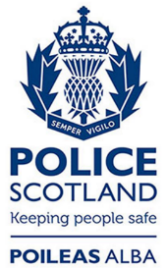 Freedom of Information ResponseOur reference:  FOI 24-1485Responded to:  20th June 2024